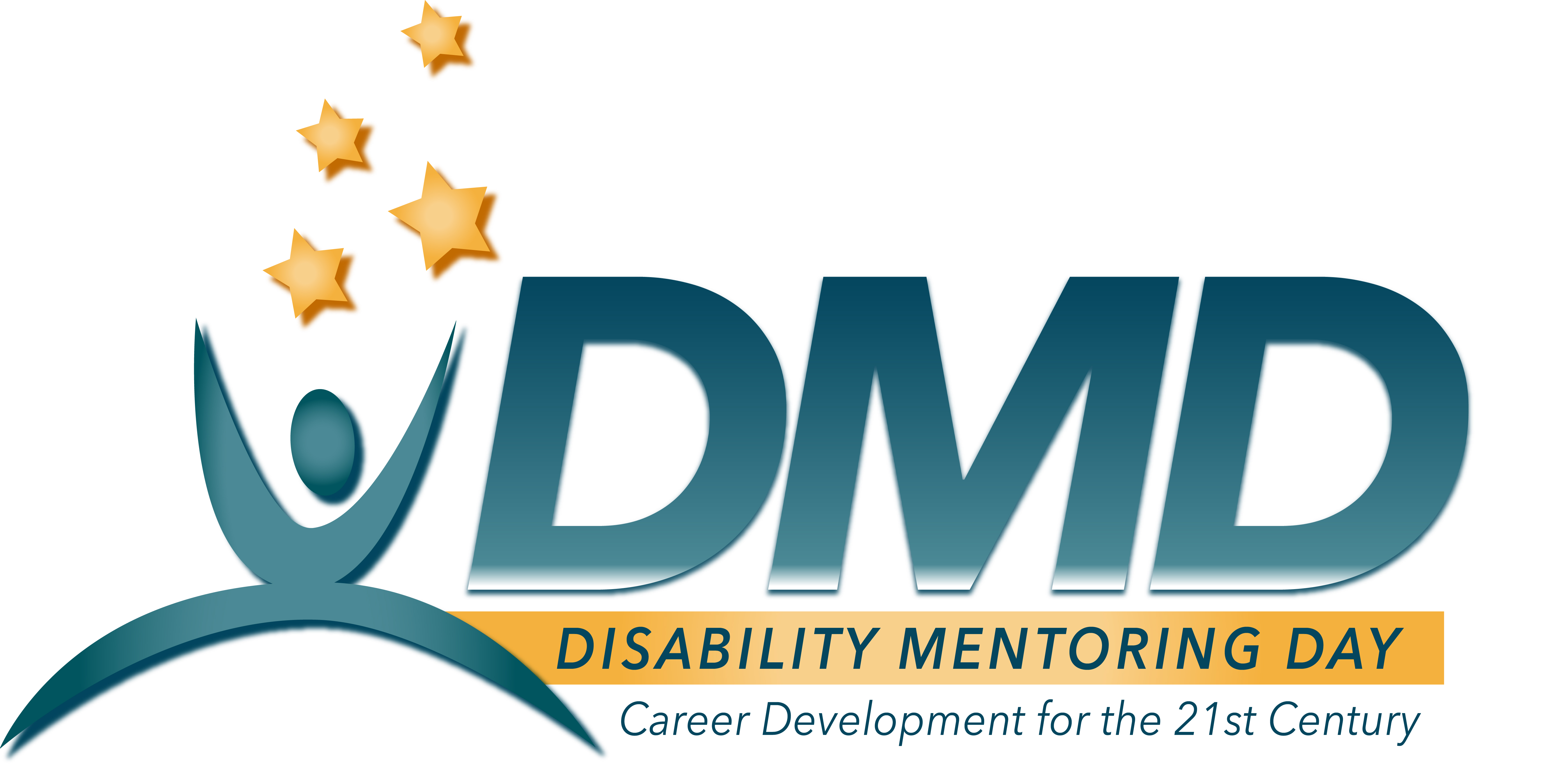 MENTEE APPLICATION 2014New York City AreaARE YOU AN INDIVIDUAL LOOKING FOR A WORKPLACE MENTOR?An opportunity to provide a “foot in the door” in the workplace; evaluate personal goals; target career skills for improvement; explore career paths; and develop lasting mentor relationships awaits you! Find out how by participating in Disability Mentoring Day. Complete this form and a résumé attach, and return by mail, fax, or e-mail to the address listed on page (12) by: FRIDAY, AUGUST 22nd, 2014.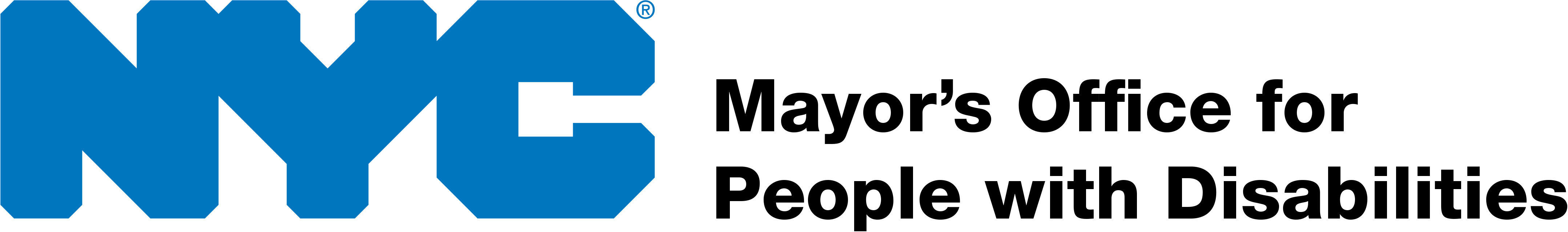 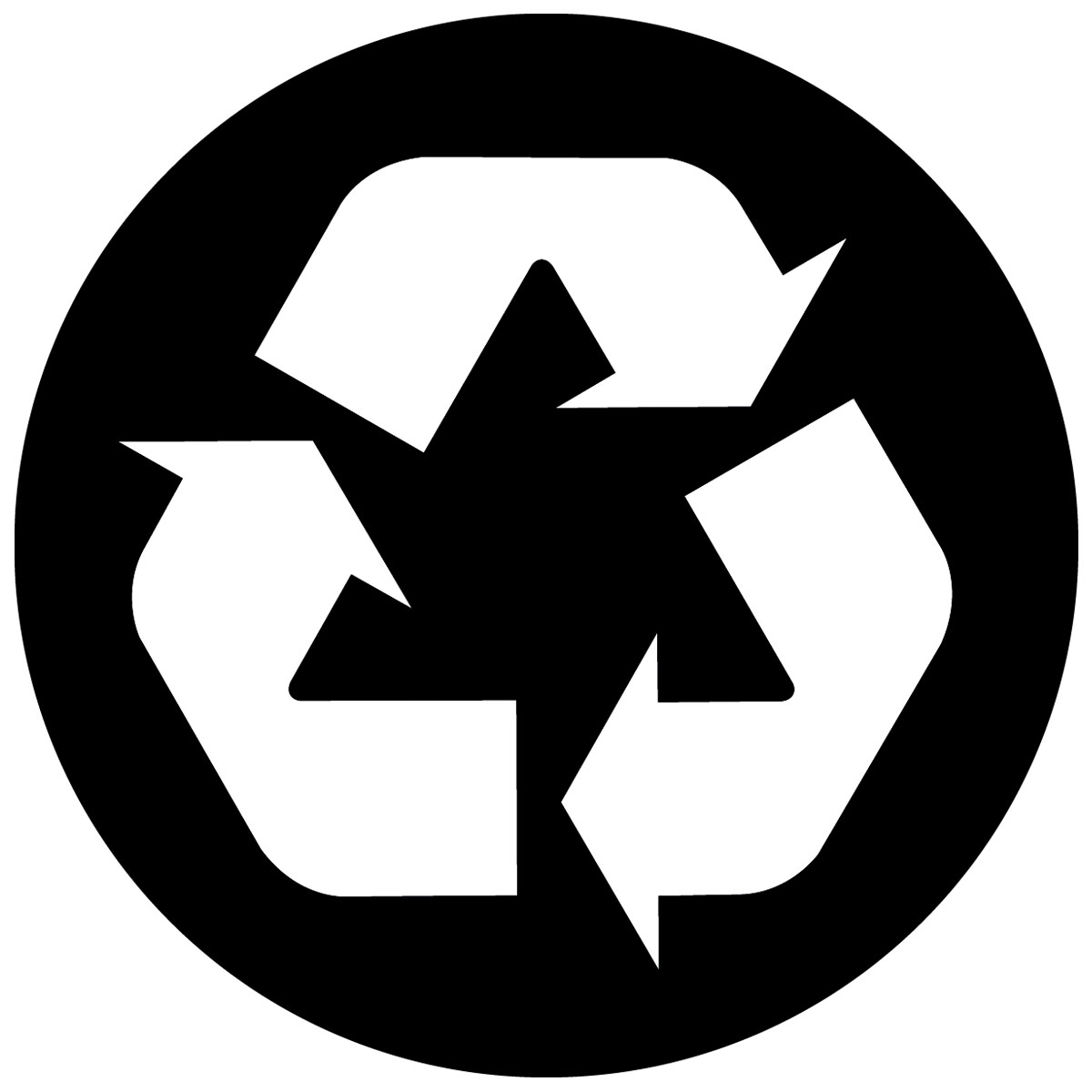 